Відповідальному секретарюприймальної комісії НФаУН. В. ЖиворіЗавідувача кафедриклінічної лабораторної діагностикиЄрьоменко Римми ФуатівниЗВІТПро участь у заході «PHARM CAMP-2019»28.05.2019 року колектив кафедри клінічної лабораторної діагностики прийняв активну участь у проведенні профорієнтаційного табору «PHARM CAMP-2019» – «Фармація – наука про ліки і не тільки!». Викладачі кафедри розповіли учням 7-х класів ЗОШ № 53 м. Харкова  про спеціальності та освітні програми, за якими можна отримати освіту в НФаУ. Відбулась екскурсія до іституту медико-біологічних досліджень НФаУ.На фото: директор Інституту медико – біологічних досліджень НФаУ  Литкін Д.В. та учні 7-х класів ЗОШ № 53 під час заходу.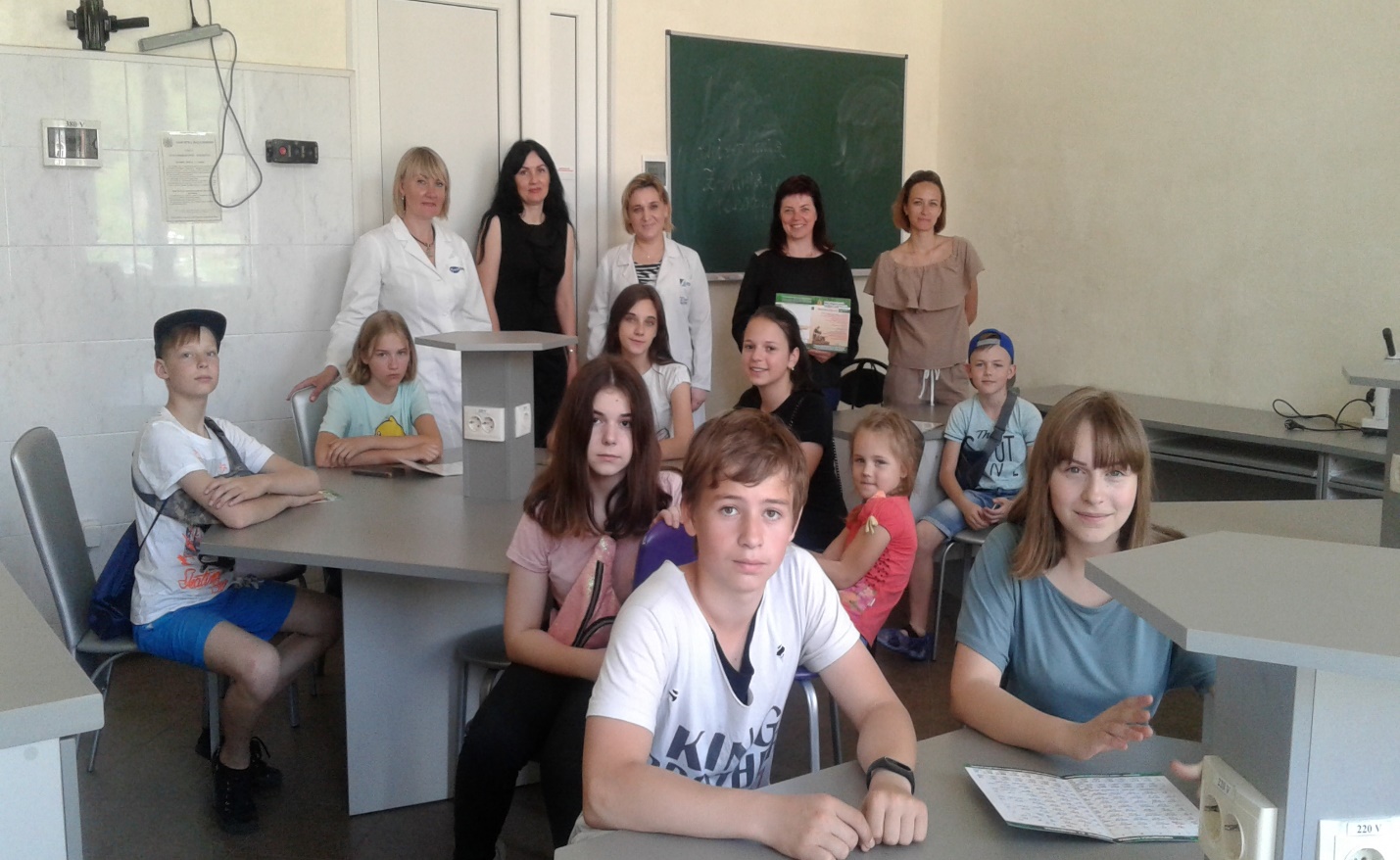 На фото:  викладачі кафедри з учнями ЗОШ № 53 м. Харкова під час  профорієнтаційного табору «PHARM CAMP-2019» – «Фармація – наука про ліки і не тільки!».З повагою,                                                                                  Р. Ф. Єрьоменкозавідувач кафедриклінічної лабораторної діагностики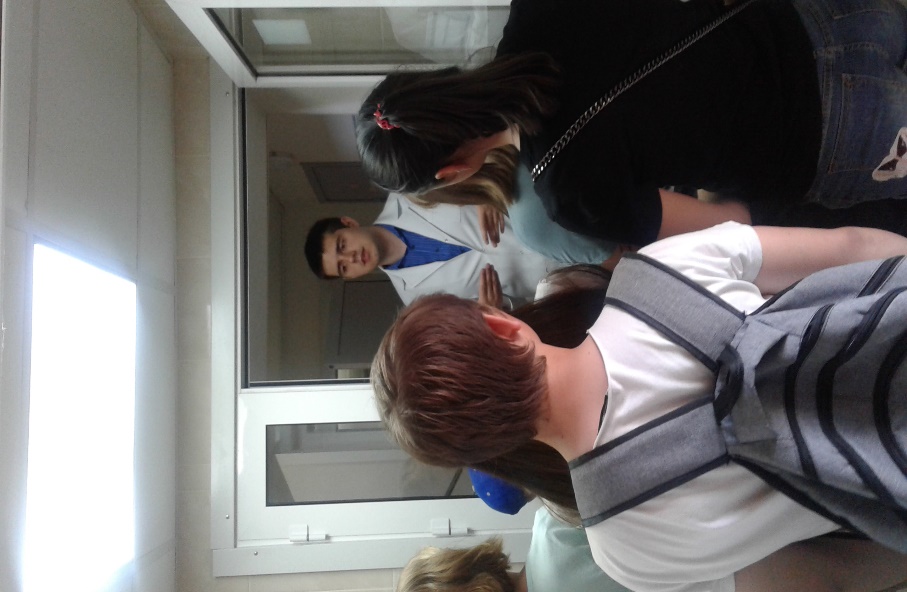 